บันทึกขอเคลื่อนย้ายวัสดุ/ครุภัณฑ์ออกนอกคณะวิทยาศาสตร์และเทคโนโลยี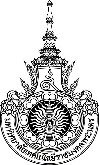 มหาวิทยาลัยเทคโนโลยีราชมงคลพระนคร							 วันที่....................................................     บุคคลภายใน ชื่อนาย/นาง/นางสาว............................................................................................................................     ตำแหน่ง...............................................................................สังกัดหน่วยงาน...............................................................     โทร.....................................................     บุคคลภายนอก บริษัท/หจก./ร้าน.........................................เลขประจำตัวผู้เสียภาษีอากร........................................      เลขที่.....................ซอย...............................ถนน.....................................ตำบล/แขวง.................................................     อำเภอ/เขต...............................จังหวัด..............................................โทร./โทรสาร. ..................................................     ชื่อนาย/นาง/นางสาว(ผู้รับวัสดุ/ครุภัณฑ์)..........................................เลขบัตรประจำตัวประชาชน.............................     โทร. ............................................. มีความประสงค์จะขอเคลื่อนย้าย/วัสดุครุภัณฑ์ออกภายนอกคณะวิทยาศาสตร์     และเทคโนโลยี มหาวิทยาลัยเทคโนโลยีราชมงคลพระนคร เนื่องจาก.........................................................................     .....................................................................................................................................................................................     ตามจำนวนและรายการดังนี้ (โปรดระบุให้ละเอียด)            จึงเรียนมาเพื่อโปรดพิจารณาลงชื่อ…………………………………………..ผู้รับวัสดุ/ครุภัณฑ์	ลงชื่อ…………………………………………ผู้รับผิดชอบวัสดุ/ครุภัณฑ์       (...............................................)                                   (...............................................)				       อนุญาต และมอบ.......................................................                                                 ไม่อนุญาต เนื่องจาก...................................................ลงชื่อ.......................................................ผู้อนุญาต                                                      (นายจิระศักดิ์  ธาระจักร์)                                               คณบดีคณะวิทยาศาสตร์และเทคโนโลยี				    ..................../............................./................... หมายเหตุ 1. ผู้รับผิดชอบวัสดุ/ครุภัณฑ์ เป็นผู้ที่ดูแลวัสดุ/ครุภัณฑ์ก่อนที่จะมีการเคลื่อนย้าย   2. ผู้อนุญาตต้องเป็นหัวหน้าหน่วยงานเท่านั้น   3. ผู้รับวัสดุ/ครุภัณฑ์ โปรดแนบสำเนาบัตรประจำตัวประชาชน 1 ใบ พร้อมรับรองสำเนาถูกต้อง   4. กรุณามอบบันทึกให้เจ้าหน้าที่รักษาความปลอดภัยตรวจสอบก่อนนำสิ่งของออกจากพื้นที่ลำดับชื่อวัสดุ/ครุภัณฑ์หมายเลขครุภัณฑ์จำนวนสภาพการใช้งานสภาพการใช้งานสภาพการใช้งานหมายเหตุลำดับชื่อวัสดุ/ครุภัณฑ์หมายเลขครุภัณฑ์จำนวน ใช้งานได้ชำรุดเสื่อมสภาพหมายเหตุ